DSWD DROMIC Report #2 on the Heavy RainfallAccompanied with Strong Wind in Tacurong Cityas of 14 April 2019, 5PMSUMMARYOn 09 April 2019 at 4:00 in the afternoon, a heavy rainfall accompanied with strong wind greatly hit Barangays San Pablo, San Emmanuel, D’ledesma, Kalandagan and Poblacion in Tacurong City, Sultan Kudarat. The said incident resulted to the displacement of families and brought damages to their houses and properties.Source: DSWD-FO XIIStatus of Affected Families / PersonsA total of 113 families or 565 persons were affected in five (5) barangays in Tacurong City, Sultan Kudarat (see Table 1).Table 1. Number of Affected Families / PersonsNote: On-going assessment and validation being conducted.  Source: DSWD-FO XIIStatus of Displaced Families / PersonsThere are 113 families or 565 persons who are currently staying with their relatives or friends (see Table 2).Table 2. Number of Displaced Families / Persons Outside Evacuation CenterNote: Ongoing assessment and validation being conducted.Source: DSWD-FO XIIDamaged HousesA total of 103 damaged houses; 21 of which are totally damaged and 82 are partially damaged by the heavy rainfall with strong wind (see Table 3).Table 3. Damaged Houses       Note: Ongoing assessment and validation being conducted.Source: DSWD-FO XIISITUATIONAL REPORTDSWD-DRMBDSWD-FO XII*****The Disaster Response Operations Monitoring and Information Center (DROMIC) of the DSWD-DRMB is closely coordinating with DSWD-FO XII for any significant disaster response updates.JOANNA CAMILLE R. JACINTOReleasing OfficerPHOTO DOCUMENTATION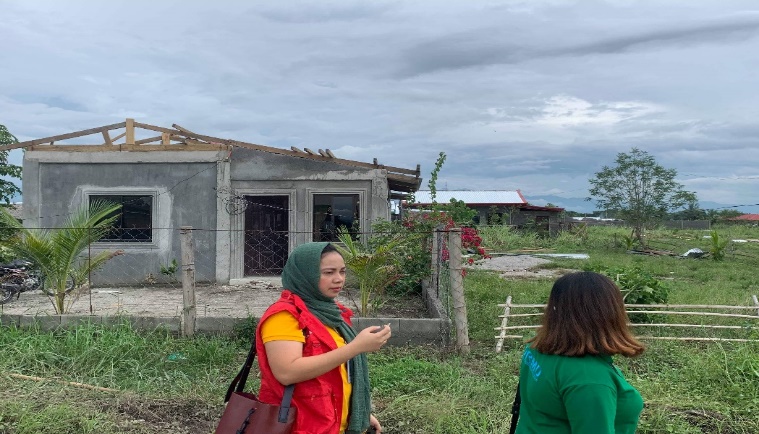 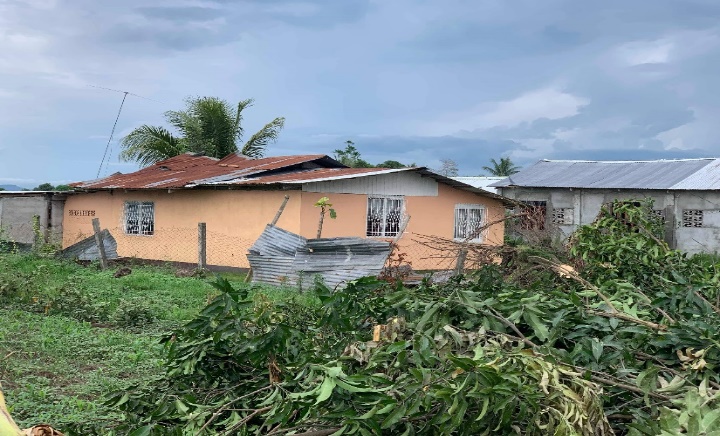 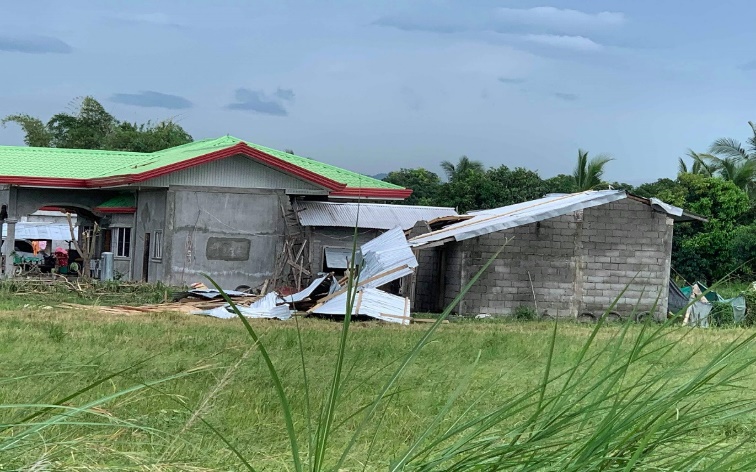 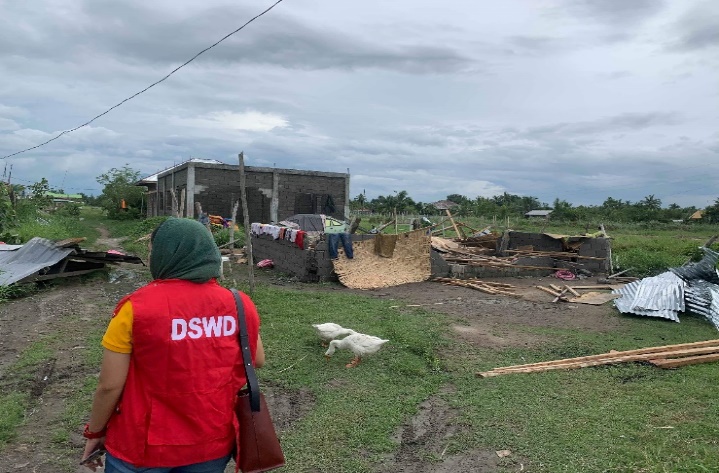 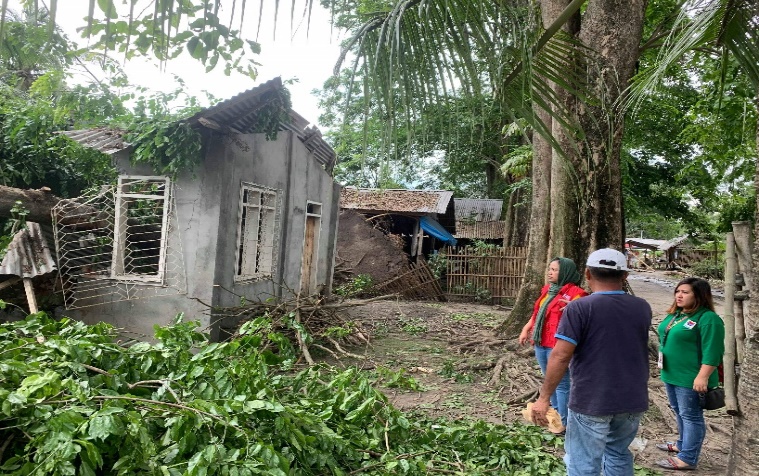 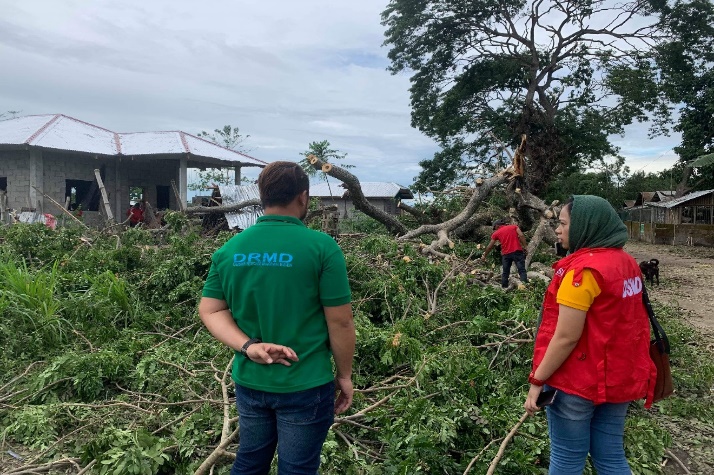 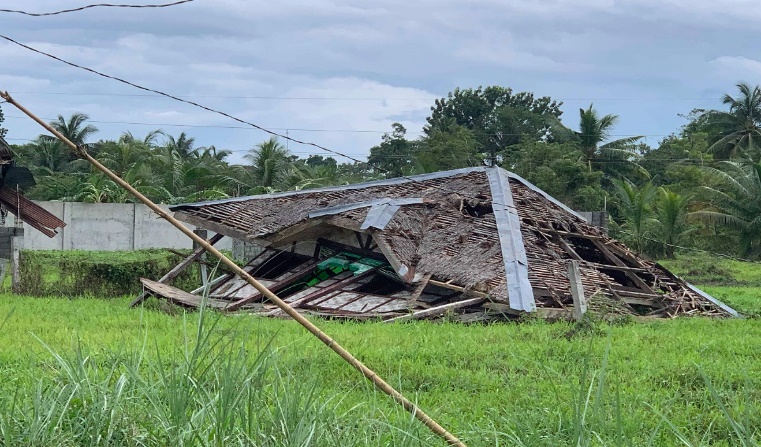 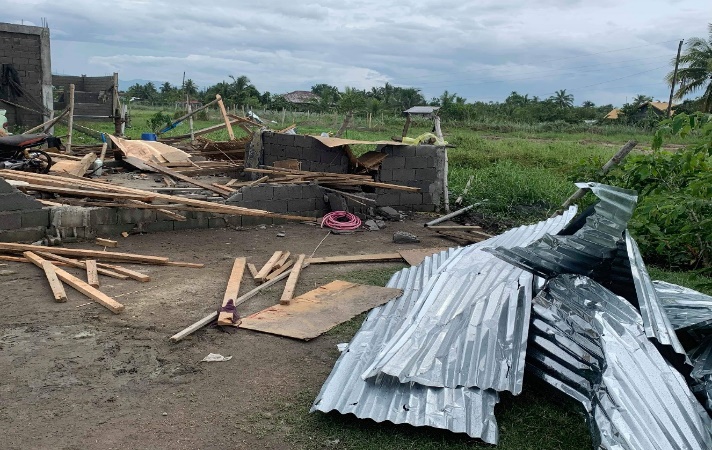 REGION / PROVINCE / MUNICIPALITY REGION / PROVINCE / MUNICIPALITY  NUMBER OF AFFECTED  NUMBER OF AFFECTED  NUMBER OF AFFECTED REGION / PROVINCE / MUNICIPALITY REGION / PROVINCE / MUNICIPALITY  Barangays  Families  Persons GRAND TOTALGRAND TOTAL 5113565REGION XIIREGION XII5113565Sultan KudaratSultan Kudarat5113565City of Tacurong5113565REGION / PROVINCE / MUNICIPALITY REGION / PROVINCE / MUNICIPALITY  OUTSIDE ECs  OUTSIDE ECs  OUTSIDE ECs  OUTSIDE ECs REGION / PROVINCE / MUNICIPALITY REGION / PROVINCE / MUNICIPALITY  Families  Families  Persons  Persons REGION / PROVINCE / MUNICIPALITY REGION / PROVINCE / MUNICIPALITY  CUM  NOW  CUM  NOW GRAND TOTALGRAND TOTAL 113113565565REGION XIIREGION XII113113565565Sultan KudaratSultan Kudarat113113565565City of Tacurong113113565565REGION / PROVINCE / MUNICIPALITY REGION / PROVINCE / MUNICIPALITY NO. OF DAMAGED HOUSES NO. OF DAMAGED HOUSES NO. OF DAMAGED HOUSES NO. OF DAMAGED HOUSES REGION / PROVINCE / MUNICIPALITY REGION / PROVINCE / MUNICIPALITY  Total  Total  Totally  Partially GRAND TOTALGRAND TOTAL103 103 2182REGION XIIREGION XII1031032182Sultan KudaratSultan Kudarat1031032182City of TacurongCity of Tacurong1032182DATESITUATIONS / ACTIONS UNDERTAKEN14 April 2019The Disaster Response Operations Monitoring and Information Center (DROMIC) of the DSWD-DRMB continues to closely coordinate with DSWD-FO XII for significant reports on the status of affected families, assistance, and relief efforts.DATESITUATIONS / ACTIONS UNDERTAKEN14 April 2019DRMD staff conducted an actual validation in the area.DSWD-FO XII through its Disaster Response Management Division is continuously coordinating with the CSWDO of Tacurong City for possible augmentation assistance request.